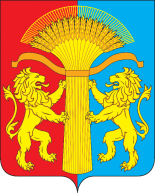 КРАСНОЯРСКИЙ КРАЙ КАНСКИЙ РАЙОНСОТНИКОВСКИЙ СЕЛЬСКИЙ СОВЕТ ДЕПУТАТОВ  РЕШЕНИЕ 28.03.2019                                    с.Сотниково                               № 45-137О внесении изменений в Решение Сотниковского сельского Совета Депутатов от 12.12.2018 № 42-128  «О введении налога на имущество физических лиц от кадастровой стоимости объектов недвижимости на территории Сотниковского сельсовета» В соответствии с главой 32 Налогового Кодекса РФ Федеральным законом от 06.10.2003 года № 131-ФЗ «Об общих принципах организации местного самоуправления в Российской Федерации», Законом Красноярского края № 6-2108 от 01.11.2018г. «Об установлении единой даты начала применения на территории Красноярского края порядка определения налоговой базы по налогу на имущество физических лиц исходя из кадастровой стоимости объектов налогообложения», руководствуясь Уставом Сотниковского Сотниковского сельсовета, Сотниковский сельский Совет депутатов Канского района Красноярского края РЕШИЛ: В решении Сотниковского сельского Совета депутатов от 12.12.2018 года № 42-128 « О введении налога на имущество физических лиц от кадастровой стоимости объектов недвижимости на территории Сотниковского сельсовета» внести следующие изменения: - Пункт 2 Решения «Налоговая ставка устанавливается в следующих размерах от кадастровой стоимости»: изложить в следующей редакции Контроль за выполнением настоящего Решения возложить на Главу Администрации Сотниковского сельсовета.Настоящее решение вступает в законную силу не ранее чем по истечению одного месяца со дня его официального опубликования в печатном издании «Сельские вести». Глава Администрации Сотниковского сельсовета                                                              М.Н.Рыбальченко Председатель Сотниковского сельского Совета Депутатов                                                             О.Н.Асташкевич №п/пОбъект налогообложенияНалоговая ставка(в процентах, %)1.Объекты налогообложения, кадастровая стоимость которого не превышает 300 миллионов рублей, (включительно):1.1Жилых домов, частей жилых домов , квартир, частей квартир, комнат;0,11.2Объектов незавершенного строительства в случае, если проектируемым назначением таких объектов является жилой дом;0,11.3Единых недвижимых комплексов ,в состав которых входит хотя бы один жилой дом;0,11.4Гаражей и  машино-мест;0,11.5Хозяйственных строений или сооружений, площадь каждого из которых не превышает 50 квадратных метров и которые расположены на земельных участках, предоставленных для введения личного подсобного, дачного хозяйства, огородничества, садоводства или индивидуального жилищного строительства;0,12.Объект налогообложения, кадастровая стоимость которого превышает 300 миллионов рублей;23.Прочие объекты налогообложения.0,5